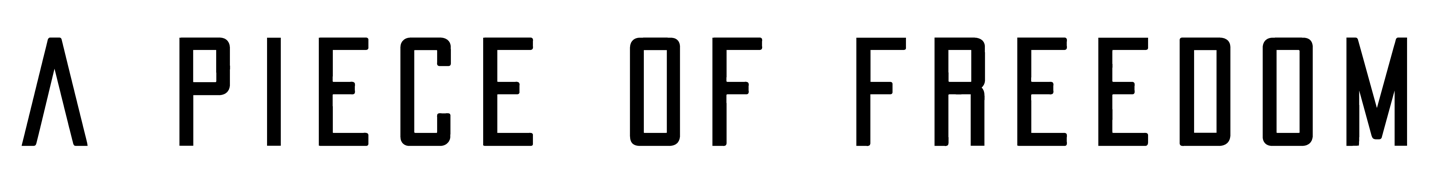 Terms & ConditionsWelcome to A Piece of Freedom (the “Company”, “we”, “us”, “our”). By accessing and using our website, you agree to be bound by the following terms and conditions (“Terms”). If you do not agree with any of these Terms, please do not use our website.Use of WebsiteYou may use our website only for lawful purposes and in accordance with these Terms. You agree not to use our website:In any way that violates any applicable federal, state, local or international law or regulationTo transmit, or procure the sending of, any advertising or promotional material, including any "junk mail", "chain letter" or "spam" or any other similar solicitationTo impersonate or attempt to impersonate the Company or any of our employees, representatives or other usersTo engage in any other conduct that restricts or inhibits anyone's use or enjoyment of the website, or which, as determined by us, may harm the Company or users of the website or expose them to liabilityIntellectual PropertyThe content on our website, including without limitation, the text, software, scripts, graphics, photos, sounds, music, videos, interactive features and the like (“Content”) and the trademarks, service marks and logos contained therein (“Marks”), are owned by or licensed to the Company, subject to copyright and other intellectual property rights under the law. You agree not to reproduce, modify, distribute, display or otherwise use any Content or Marks without our prior written consent.Disclaimer of WarrantiesThe Company makes no warranties or representations about the accuracy or completeness of the content on the website or the content of any websites linked to this site. We reserve the right to make changes and corrections to the content at any time without notice. The website and its content are provided “as is” without any warranty of any kind, either express or implied, including but not limited to the implied warranties of merchantability, fitness for a particular purpose, or non-infringement.Limitation of LiabilityIn no event shall the Company be liable for any direct, indirect, punitive, incidental, special, consequential damages or any damages whatsoever including, without limitation, damages for loss of use, data or profits, arising out of or in any way connected with the use or performance of our website, with the delay or inability to use the website or related services, the provision of or failure to provide services, or for any information, software, products, services and related graphics obtained through the website, or otherwise arising out of the use of our website, whether based on contract, tort, negligence, strict liability or otherwise, even if the Company has been advised of the possibility of damages.IndemnificationYou agree to defend, indemnify, and hold harmless the Company, its affiliates, and their respective officers, directors, employees, and agents from and against any claims, actions, demands, damages, losses, liabilities, costs, and expenses, including without limitation reasonable legal and accounting fees, alleging or resulting from your use of the website or your breach of these Terms.TerminationThe Company reserves the right to terminate or suspend access to our website immediately, without prior notice or liability, for any reason whatsoever, including without limitation if you breach these Terms.Governing LawThese Terms shall be governed and construed in accordance with the laws of [insert governing law], without regard to its conflict of law provisions. Any dispute arising out of or relating to these Terms shall be subject to the exclusive jurisdiction of the courts of [insert jurisdiction].Miscellaneous(a) These Terms constitute the entire agreement between you and the Company regarding the use of our website, and supersede all prior understandings or agreements, whether written or verbal, regarding the same subject matter.(b) The failure of the Company to exercise or enforce any right or provision of these Terms shall not constitute a waiver of such right or provision.(c) If any provision of these Terms is found by a court of competent jurisdiction to be invalid, the parties nevertheless agree that the court should endeavor to give effect to the parties' intentions as reflected in the provision, and the other provisions of these Terms shall remain in full force and effect.(d) You may not assign, delegate, or transfer these Terms, by operation of law or otherwise, without our prior written consent, and any attempted assignment, delegation, or transfer in violation of the foregoing will be null and void.(e) The headings in these Terms are for convenience only and shall not affect the interpretation of these Terms.(f) The Company shall not be liable for any delay or failure to perform resulting from causes outside its reasonable control, including without limitation acts of God, war, terrorism, riots, embargoes, acts of civil or military authorities, fire, floods, accidents, strikes, or shortages of transportation facilities, fuel, energy, labor, or materials.Contact InformationIf you have any questions about these Terms, please contact us at [Tel: 646-226-7821 or via email kensimmonsusa@yahoo.com ].Thank you for using A Piece of Freedom!A PIECE OF FREEDOM LLC © Copyright 2023All rights reserved.